CASE MANAGEMENT TAB Checklist                HMIS#:Case notes & accompanying documents should be placed in the file by date, most recent on top.  CASE NOTES **ALL RRH SERVICES MUST BE ENTERED INTO HMIS** Participant Name: ______________________________________________       Case Manager: ______________________________________________  Budget WorksheetPARTICIPANT NAME:   ___________________________________________________                                                                                                                                                                                                              Complete at:                                                                                                                                                                                Enrollment        Move InParticipant Signature:   __________________________________________                   Date: ____     _____Case Manager Signature:     __________________________________________           Date: _____   _____Self Sufficiency Action PlanParticipant Name: _________________________________                                                                              Participant Signature:   __________________________________________                       Date: __________Case Manager Signature:   __________________________________________                 Date: __________STAFF CERTIFICATION OF ELIGIBILITYPurpose: This form serves as documentation that: (1) the program participant named below meets all eligibility criteria for Region 16 housing assistance; (2) this eligibility determination is based on true and complete information; (3) neither the staff member making this determination nor her/his supervisor are related to the program participant through family, business or other personal ties; and (4) this eligibility determination has not resulted from, nor will result in, any financial benefit to the staff member making this determination, his/her supervisor, or anyone related to them.Instructions: This form must be completed for each program participant upon the determination of her/his – eligibility for Region 16 homeless housing assistance. This form must be signed and dated by homeless housing staff person and homeless housing supervisor who determine a household’s eligibility. This form must be kept in the program participant’s case file. This form will remain valid, unless a different homeless housing staff person re‐determines the household’s eligibility, in which, case a new form will be required.*All members in household that will benefit from housing assistance must be listed.Required certifications: Each person signing below certifies to the following: (1) To the best of my knowledge, the program participant named above meets all requirements to receive assistance under Region 16 housing assistance. (2) To the best of my knowledge and ability, all the information used in making this eligibility determination is true and complete. (3) I am not related to the program participant through family, business, or other personal ties. (4) To the best of my knowledge, neither I, nor anyone related to me, has received, or will receive any financial benefit for this eligibility determination. (5) I understand that fraud is investigated by the Department of Housing and Urban Development, Office of Inspector General, and may be punished under Federal laws to include, but not limited to, 18 U.S.C. 1001 and 18 U.S.C. 641. (6) I understand that if any of these certifications is found to be false, I will be subject to criminal, civil and administrative penalties, and sanctions.Case Manager Signature:  	                   Date:                            	 Supervisor Signature:          	                   Date:                            	           COMMUNITY ACTION COMMISSION
1400 ST RT 22NW
Washington Court House, OH 43160
Phone: 740.333.7282 
Fax: 740.335.6802 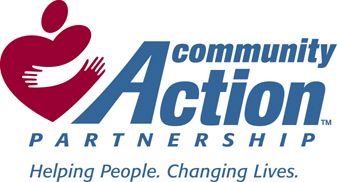 NOTICE OF PROGRAM TERMINATIONProgram services are conditional on participant complying with the terms set in the Services & Participation Agreement at enrollment. Participants are required to meet with the program Case Manager at least once a month to continue to receive services and/or financial assistance.  Program services for your household have been terminated due to:  COMMUNITY ACTION COMMISSION
1400 ST RT 22NW
Washington Court House, OH 43160
Phone: 740.333.7282 
Fax: 740.335.6802 Landlord: _______________                                                                            Date: ____________Address:   _________________          ___                        CAC Housing Program:  ____________     ______________           ______Re: Participant termination of housing program services Dear Landlord name,On enrollment date, participant name was enrolled in a Community Action Commission (CACFC) housing program and approved for financial assistance. Housing program eligibility was established for the following period: enter time frame, as outlined in the participants Services and Participation Agreement. Program participants are required to recertify their income, submit required documents, and meet with their program Case Manager monthly; failure to complete these requirements results in an exit from the housing program. Participants are also exited from their housing program when they successfully stabilize their housing. HUD guidelines require that landlords be notified within 30 days of a participant exiting a housing program. Participant name has been exited from their CACFC Housing program due to:      Non-compliance with their CACFC housing program.        Successful completion of their CACFC housing program.	Community Action Commission will no longer provide participant name with further financial assistance from this date forward.If you have any questions or concerns, please feel free to contact me at agency phone number. Sincerely,__________________________________ 
Case Manager (signature)Participant Name:Date CompletedStaff InitialsRequired for ENROLLMENTCase Notes (can be printed from HMIS)- update monthlyBudget- update monthly-give copy to participantSelf Sufficiency Action Plan- update monthlyRental Calculation (complete monthly for RRH)MOVE IN DATE: Staff Certification of Enrollment-MUST be signed by Homeless Housing managementCompleted forms uploaded into HMISRequired for EXITProgram Exit Form (must be HMIS printout)Program Termination Letter Landlord Notification of Participant Termination Letter Completed tab uploaded into HMISDate & TimeServices Provided:Case ManagementHousing Search AssistanceFinancial AssistanceNotesMonthly ExpensesEstimated AmtActual AmtRent                                                                                                                                                   Utilities: Electric               PIPP:  Will  Apply                                   Enrolled:  Y            N                Gas                     PIPP:  Will  Apply                                   Enrolled:  Y            N                                                                       WaterCell phone                Food expenses covered by SNAP benefit (              )(              )Food expenses (ONLY include if HH need exceeds SNAP benefit) *Calculates @ $50/person weekly  (ex: 2 person HH; 50x2=100wkly. 100 x4= 400 monthly)Baby Formula and/or DiapersTransportation: (car payment, gasoline or transportation fare)Child CareMedical ( prescriptions, co-pays, medicine needs)Insurance ( Automobile, Renters)Household SuppliesPersonal Needs (clothing, haircut, shoes, etc)Tobacco UseSchool Expenses (fees, lunches, books, tuition, etc)Installment loans or other Debt Payments (Payday Loans, Fines, Court Costs, etc.)Storage Unit (*NOT counted when housed)Child Support PaymentsSavings (please specify)Other (please specify)A:  TOTAL MONTHLY COSTS Exclude Food expenses covered by SNAP benefitB: TOTAL NET MONTLY INCOMEInclude: Wages, child support, SSI, OWF (any eligible income): Do NOT include SNAP benefit.C: ADJUSTED MONTHLY INCOME(Total NET Monthly Income – Total Monthly Costs)Monthly Rent Contribution?       30% (less than 30% AMI)         50%  (greater than 30% AMI)       NO* Monthly Rent Contribution?       30% (less than 30% AMI)         50%  (greater than 30% AMI)       NO* Monthly Rent Contribution?       30% (less than 30% AMI)         50%  (greater than 30% AMI)       NO* *If no, please use the space below to explain extenuating circumstances (emergency/large expenses) that prevents the household from contributing to their housing burden (30% for those with income below 30% AMI or 50% for those with incomes greater than 30% AMI):*If no, please use the space below to explain extenuating circumstances (emergency/large expenses) that prevents the household from contributing to their housing burden (30% for those with income below 30% AMI or 50% for those with incomes greater than 30% AMI):*If no, please use the space below to explain extenuating circumstances (emergency/large expenses) that prevents the household from contributing to their housing burden (30% for those with income below 30% AMI or 50% for those with incomes greater than 30% AMI):Action ComponentCurrent Status for ParticipantCase Manager ResponsibilitiesParticipant ResponsibilitiesDate(s) Achieved      Income-type of incomeUpdate file as neededEmployment:-name of employer-status PT/FTUpdate file as needed   Housing     SituationProvide Housing ResourceParticipant is activelyseeking housing      FoodProvide Community ResourceUtilize Food Pantries &SNAP assistance if available   ChildcareRefer to JFS Childcare if applicable   Children’s     EducationRefer to Head Start if applicable      Adult    EducationProvide if requested   LegalRefer to SoutheasternLegal Aid (if applicable)Health CareRefer to JFS for Medicaid if applicableMaintain JFS apptsor apply if neededLife SkillsRefer to Housing History AssessmentUpdate as needed    Mental     HealthRefer to Local Mental Health Agency if applicable  Substance      Abuse   SupportRefer to Local Recovery Service if applicableSupport Network:Determined by participantDetermined by participantTransportation:Refer to transportation services if applicableParticipant Name: Program: HMIS Entry Date:*List additional members of household:Participant Name:Program:  Street Address:County:City, State and Zip Code:Delivery Date:If you do not understand, or want to talk to someone about it, you may call:If you do not understand, or want to talk to someone about it, you may call:Case Manager:Phone Number:Staff Signature:Date: